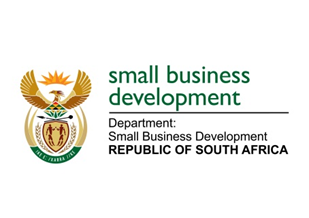 NATIONAL ASSEMBLY QUESTION FOR WRITTEN REPLYDUE TO PARLIAMENT: FRIDAY, 11 SEPTEMBER 20202043.	Mr Z N Mbhele (DA) to ask the Minister of Small Business Development:(a) On what date will the reviewed organisational structure of her department be finalised, (b) what are the reasons for the delay in the finalisation and (c) who is responsible for the approval of the reviewed organisational structure? NW2605EREPLY:It is anticipated that the organisational structure will be finalised and submitted to the Minister of Public Service and Administration for consideration and concurrence by end of October 2020. The finalisation of the structure was affected by the Covid-19 Lockdown as the focus of the relevant officials within the department shifted to making the work environment safe (Covid-19) for business continuity as the Department was part of those that were categorized as essential services. The Minister of Small Business Development approves the structure in consultation with the Minister for the Public Service and Administration.  